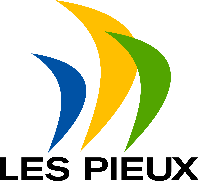 DEMANDE D’OCCUPATION DES CASES DE SCIOTOTDemandeur/établissementNom de l’établissement : …………………………………………………………………………………………Adresse de l’établissement : ……………………………………………………………………………………Forme juridique : …………………………………………………………………………………………………….N°SIRET (le cas échéant) : ………………………………………………………………………………………..Nom du demandeur : ………………………………………………………………………………………………Qualité du demandeur : ………………………………………………………………………………………….Téléphone : …………………………………………………………………………………………………………….Courriel : ………………………………………………………………………………………………………………..Périodes de location souhaitéesOption 1 Du : ……………………………………………….............		Au : ……………………………………………………….Option 2Du : …………………………………………………………..		Au : ……………………………………………………....Option 3Du : ………………………………………………………….		Au : ……………………………………………………….Description de l’activité………………………………………………………………………………………………………………………………………………………………………………………………………………………………………………………………………………………………………………………………………………………………………………………………………………………………………………………………………………………………………………………………………………………………………………………………………………………………………………………………………………………………………………………………………………………………………………………………………………………………………………………………………………………………………………………………………………………………………………………………………………………………………………………………………………………………………………………………………………………………………………………………………………………………………………………………………………………………………………………………………………Date :        Signature :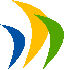 